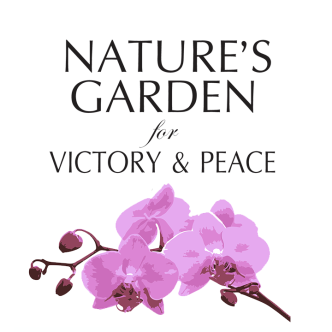 ‘A Village’ Re-Imagined: Building a holistic community modelEVENT REGISTRATION FORMName:							Mailing Address:Phone:						Email Address:Date:□ 	$50 Payment sent by PayPal to: naturesgardenvp@gmail.com□	$50 Payment sent by CashApp to: $NaturesGardenVP□	$50 DeliveredEvent Date: Saturday March 23, 2019 8:30 am – 9:30 pmLocation: 1370 County Road 36, Tuskegee, AL 36083naturesgardenvp@gmail.com(334) 421 - 7160